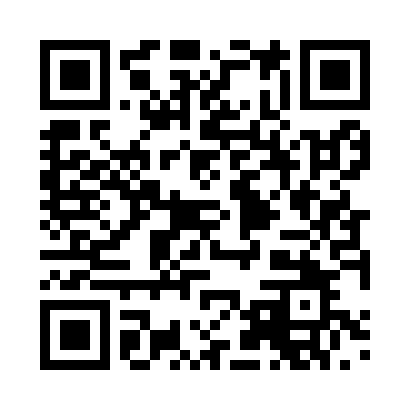 Prayer times for Anglberg, GermanyMon 1 Apr 2024 - Tue 30 Apr 2024High Latitude Method: Angle Based RulePrayer Calculation Method: Muslim World LeagueAsar Calculation Method: ShafiPrayer times provided by https://www.salahtimes.comDateDayFajrSunriseDhuhrAsrMaghribIsha1Mon5:006:501:174:517:449:272Tue4:586:481:164:527:459:293Wed4:556:461:164:527:479:314Thu4:536:441:164:537:489:335Fri4:506:421:154:547:509:356Sat4:486:401:154:547:519:377Sun4:456:381:154:557:539:398Mon4:436:361:154:567:549:419Tue4:406:341:144:567:569:4210Wed4:376:321:144:577:579:4411Thu4:356:301:144:587:599:4612Fri4:326:281:144:588:009:4813Sat4:306:261:134:598:019:5114Sun4:276:241:135:008:039:5315Mon4:246:221:135:008:049:5516Tue4:226:201:135:018:069:5717Wed4:196:181:125:028:079:5918Thu4:166:161:125:028:0910:0119Fri4:146:141:125:038:1010:0320Sat4:116:121:125:038:1210:0521Sun4:086:111:115:048:1310:0822Mon4:066:091:115:058:1510:1023Tue4:036:071:115:058:1610:1224Wed4:006:051:115:068:1810:1425Thu3:586:031:115:068:1910:1626Fri3:556:011:115:078:2010:1927Sat3:526:001:105:088:2210:2128Sun3:495:581:105:088:2310:2329Mon3:475:561:105:098:2510:2630Tue3:445:551:105:098:2610:28